2021/10/20臺北市私立復興實驗高級中學-小學雙語部110學年度第1學期四年級英文朗讀比賽優秀名單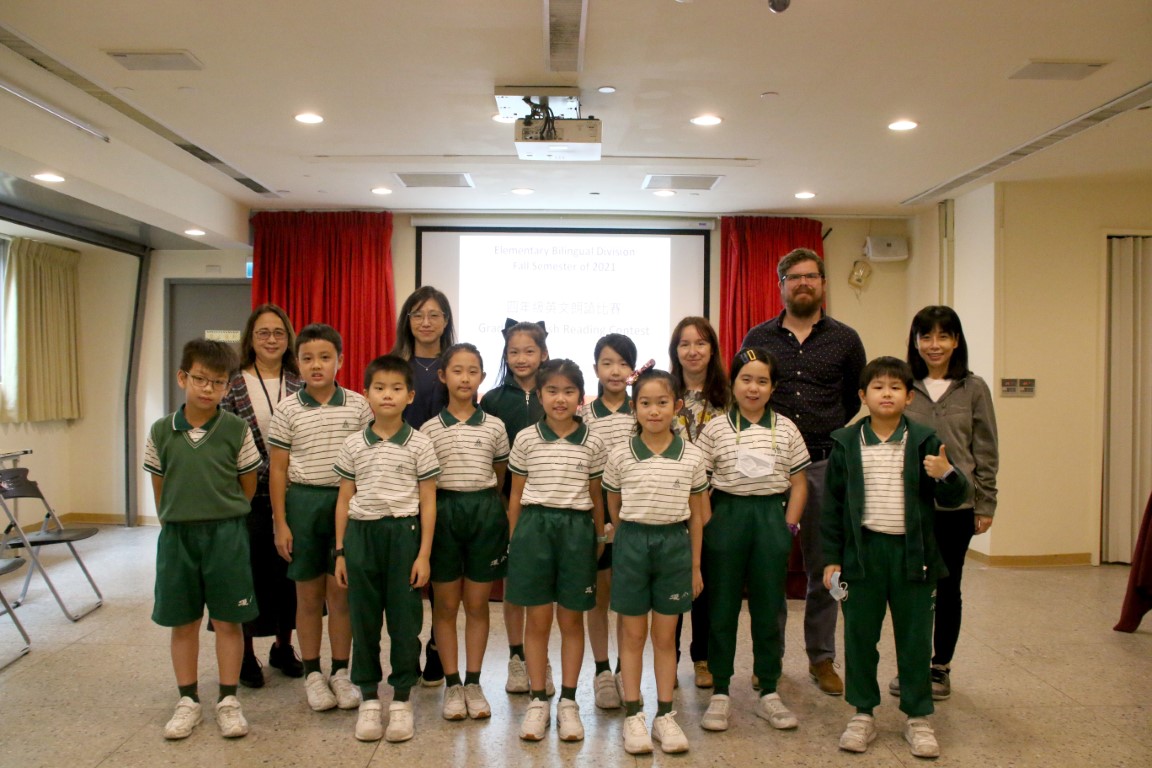 名次班級姓名第一名四年平班藍苡心第二名四年和班林哲淯第三名四年和班蕭如津